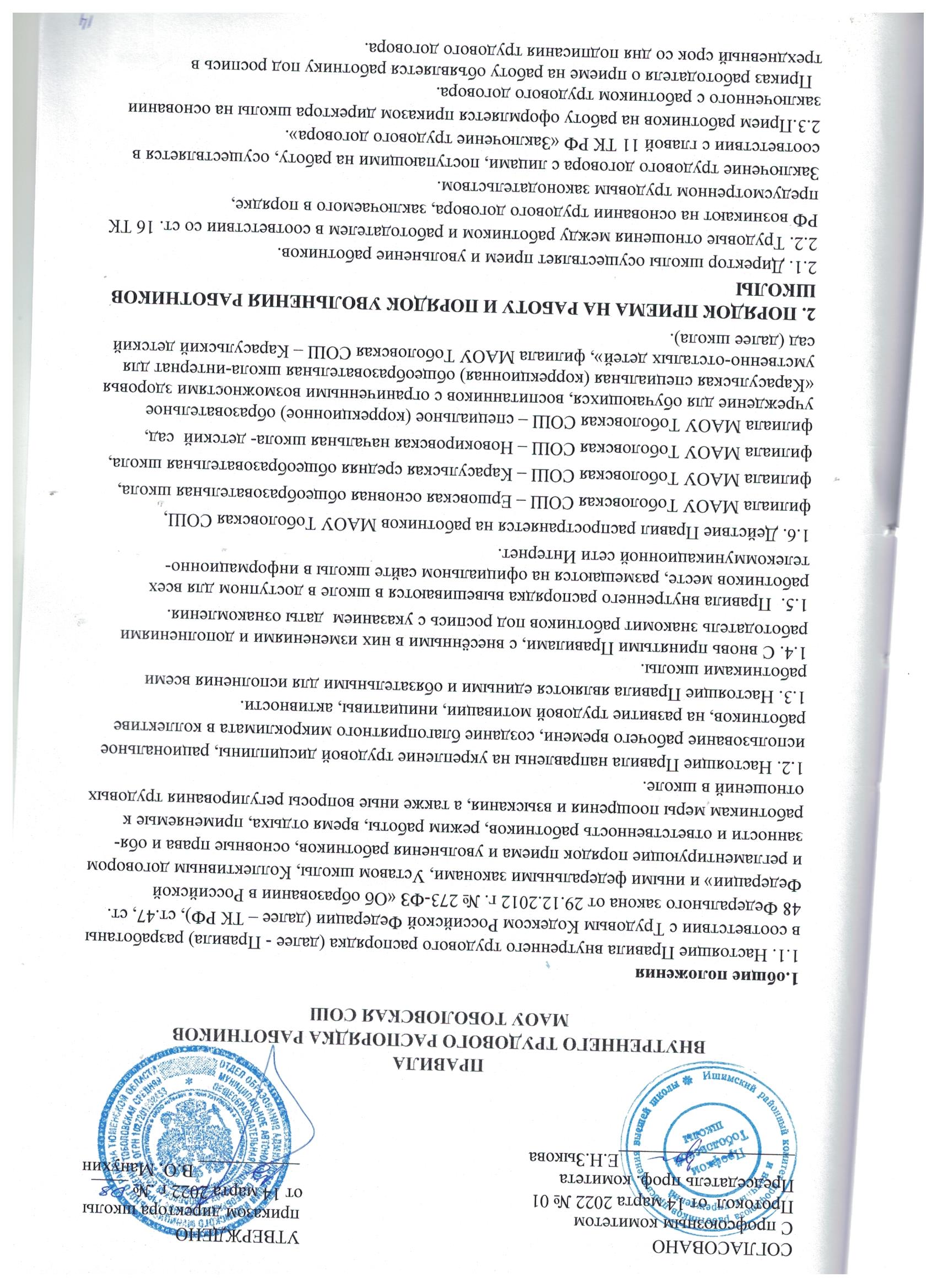   Приказ работодателя о приеме на работу объявляется работнику под роспись в трехдневный срок со дня подписания трудового договора.2.4. Все лица, поступающие на работу в школу, подлежат обязательному медицинскому освидетельствованию при заключении трудового договора (ст. 213, 331 ТК.)2.5. При заключении трудового договора соглашением сторон может быть обусловлено испытание работника в целях проверки его соответствия поручаемой работе.2.6. Условие об испытании должно быть указано в трудовом договоре.       Отсутствие в трудовом договоре условия об испытании означает, что работник принят без испытания. 2.7. Срок испытания не может превышать трех месяцев, а для руководителей организаций и их заместителей – шести месяцев. В срок испытания не засчитываются период временной нетрудоспособности работника и другие периоды, когда он фактически отсутствовал на работе. 2.8. При приеме на работу администрация образовательного учреждения обязана потребовать от поступающего следующие документы (ст. 65 ТК РФ):            2.8.1. Паспорт или иной документ, удостоверяющий личность.            2.8.2. Трудовую книжку, за исключением случаев, когда трудовой договор заключается впервые или работник поступает на работу на условиях совместительства.            2.8.3. Страховое свидетельство государственного пенсионного страхования.            2.8.4. Документы воинского учета - для военнообязанных и лиц, подлежащих призыву на военную службу, за исключением случаев, когда работник поступает на работу на условиях совместительства.            2.8.5. Документ об образовании, о квалификации или наличии специальных знаний - при поступлении на работу, требующую специальных знаний или специальной подготовки.            2.8.6. Свидетельство о постановке на учет в налоговом органе (ИНН).            2.8.7. Справка из УВД со сведениями об отсутствии судимости. 2.9. При заключении трудового договора впервые трудовая книжка и страховое свидетельство государственного пенсионного страхования оформляются образовательным учреждением.2.10. Директор школы при приеме работника:знакомит его с должностной инструкцией, Коллективным договором, настоящими Правилами, Уставом, лицензией, свидетельством о государственной аккредитации и другими нормативными документами;Инструктирует по охране труда и технике безопасности, производственной санитарии и гигиене, противопожарной и экологической безопасности, организации охраны жизни и здоровья детей с оформлением инструктажа в журнале установленного образца.проводит с принятым работником вводный инструктаж по технике безопасности.2.11. Прекращение трудовых отношений с работниками производится по основаниям, предусмотренным трудовым законодательством, и оформляется приказом директора школы. 2.12. Работники имеют право расторгнуть трудовой договор, заключенный на неопределенный срок, предупредив об этом администрацию письменно за две недели. 2.13 Срочный трудовой договор подлежит расторжению досрочно по требованию работника в случае его болезни или инвалидности, препятствующих выполнению работы по договору, нарушения администрацией законодательства о труде и по другим уважительным причинам.  2.14. Увольнение работников, являющихся членами профсоюза, по пункту 2, подпункту «б» пункта 3 и пункту 5 статьи 81 ТК, производится с учетом мотивированного мнения выборного профсоюзного органа в соответствии со ст. 373 ТК РФ. При проведении аттестации, которая может послужить основанием для увольнения работников в соответствии с подпунктом «б» пункта 3 статьи 81 ТК РФ, в состав аттестационной комиссии в обязательном порядке включается член комиссии от профсоюзного комитета. 2.15. Порядок учета мотивированного мнения выборного профсоюзного органа при расторжении трудового договора по инициативе администрации регламентируется статьей 373 ТК РФ.  2.16. Администрация вправе расторгнуть трудовой договор не позднее одного месяца со дня   получения   мотивированного   мнения   соответствующего   выборного профсоюзного органа.  2.17. Руководитель образовательного учреждения может быть уволен с должности органом, который его назначил (учредителем)  2.18. Увольнение по результатам аттестации педагогических работников, а также в случае ликвидации, реорганизации учреждения, сокращения численности или штата работников допускается, если невозможно перевести работника с его согласия на другую работу. 2.19. Увольнение педагогических работников в связи с сокращением объема работы (учебной нагрузки) может производиться только по окончании учебного года. 2.20. В день увольнения администрация школы обязана выдать работнику его трудовую книжку с внесенной в нее записью об увольнении и произвести с ним окончательный расчет. Записи о причинах увольнения в трудовую книжку должны производиться в точном соответствии с формулировками действующего законодательства со ссылкой на соответствующую статью, пункт закона.    2.21.Дополнительным основанием прекращения трудового договора с педагогическим работником являются:            а) повторное в течение одного года грубое нарушение Устава школы;            б) применение, в том числе однократное, методов воспитания, связанных с  физическим насилием над личностью обучающегося, воспитанника; (ст. 336 п.п.1,2) 2.22. Днем увольнения считается последний день работы. 3. ПРАВА РАБОТНИКОВ УЧРЕЖДЕНИЯ3.1. Работники имеют права, регулируемые трудовым законодательством Российской Федерации и Федеральным законом «Об образовании в Российской Федерации», настоящими Правилами и должностными инструкциями.3.2. Работники имеют право на:участие в управлении школы,повышение своей квалификации,пользование мерами социальной поддержки, установленными действующим законодательством,моральное и материальное стимулирование в соответствии с Положением о моральном стимулировании и Положением об оплате труда работников МАОУ Тоболовская СОШ, оборудованное рабочее место и безопасные условия труда,право на объединение в общественные профессиональные организации,защиту своей профессиональной чести и достоинства,на обращение в комиссию по урегулированию споров между участниками образовательных отношений.3.3.Педагогические работники имеют следующие трудовые права исоциальные гарантии:- право на сокращенную продолжительность рабочего времени,- право на дополнительное профессиональное образование по профилю педагогической деятельности не реже чем один раз в три года,- право на ежегодный основной удлиненный оплачиваемый отпуск, продолжительность которого определяется Правительством Российской Федерации,- право на длительный отпуск сроком до одного года не реже чем через каждые десять лет непрерывной педагогической работы в порядке, установленном федеральным органом исполнительной власти, осуществляющим функции по выработке государственной политики и нормативно-правовому регулированию в сфере образования,- право на досрочное назначение трудовой пенсии по старости в порядке, установленном законодательством Российской Федерации,- право на предоставление педагогическим работникам, состоящим на учете в качестве нуждающихся в жилых помещениях, вне очереди жилых помещений по договорам социального найма, право на предоставление жилых помещений специализированного жилищного фонда,- иные трудовые права, меры социальной поддержки, установленные федеральными законами и законодательными актами субъектов Российской Федерации.4. ОБЯЗАННОСТИ И ОТВЕТСТВЕННОСЬ ПЕДАГОГИЧЕСКИХ РАБОТНИКОВ УЧРЕЖДЕНИЯ И АДМИНИСТРАЦИИ (ст. 48, 49 № 273-ФЗ; ст. 21, 22 ТК РФ № 90) 4.1. Педагогические работники обязаны:1) осуществлять свою деятельность на высоком профессиональном уровне, обеспечивать в полном объеме реализацию преподаваемого учебного предмета, курса, дисциплины (модуля) в соответствии с утвержденной рабочей программой;2) соблюдать правовые, нравственные и этические нормы, следовать требованиям профессиональной этики;3) уважать честь и достоинство обучающихся и других участников образовательных отношений;4) развивать у обучающихся познавательную активность, самостоятельность, инициативу, творческие способности, формировать гражданскую позицию, способность к труду и жизни в условиях современного мира, формировать у обучающихся культуру здорового и безопасного образа жизни;5) применять педагогически обоснованные и обеспечивающие высокое качество образования формы, методы обучения и воспитания;6) учитывать особенности психофизического развития обучающихся и состояние их здоровья, соблюдать специальные условия, необходимые для получения образования лицами с ограниченными возможностями здоровья, взаимодействовать при необходимости с медицинскими организациями;7) систематически повышать свой профессиональный уровень;8) проходить не реже одного раза в 5 лет аттестацию на соответствие занимаемой должности или квалификационную категорию (первую, высшую) в порядке, установленном законодательством об образовании;9) проходить в соответствии с трудовым законодательством предварительные при поступлении на работу и периодические медицинские осмотры, а также внеочередные медицинские осмотры по направлению работодателя;10) проходить в установленном законодательством Российской Федерации порядке обучение и проверку знаний и навыков в области охраны труда;11) соблюдать Устав школы, правила внутреннего трудового распорядка, другие локальные нормативные акты.4.2. Педагогическим работникам запрещается использовать образовательную деятельность для политической агитации, принуждения обучающихся к принятию политических, религиозных или иных убеждений либо отказу от них, для разжигания социальной, расовой, национальной или религиозной розни, для агитации, пропагандирующей исключительность, превосходство либо неполноценность граждан по признаку социальной, расовой, национальной, религиозной или языковой принадлежности, их отношения к религии, в том числе посредством сообщения обучающимся недостоверных сведений об исторических, о национальных, религиозных и культурных традициях народов, а также для побуждения обучающихся к действиям, противоречащим Конституции Российской Федерации.4.3. В дополнение к учебной нагрузке при согласии работника приказом директора школы на него могут быть возложены другие образовательные функции (классное руководство, заведование учебным кабинетом и т.д.)4.4. Администрация общеобразовательного учреждения обязана:            4.4.1. Осуществлять руководство школы в соответствии с ее Уставом и Законодательством РФ.            4.4.2. Обеспечивать системную образовательную (учебно-воспитательную) и административно - хозяйственную работу учреждения.            4.4.3. Определять стратегию, цели и задачи развития школы, принимать решение о программном планировании ее работы.            4.4.4. Совместно с Управляющим советом школы осуществлять разработку, утверждение и внедрение образовательных программ, программ развития школы, учебных планов, курсов, дисциплин, годовых календарных учебных графиков, Устава, правил внутреннего трудового распорядка и др.            4.4.5. Определять структуру управления учреждения, штатное расписание.            4.4.6. Решать научные, учебно-методические, административные, финансовые, хозяйственные и иные вопросы.            4.4.7. Планировать, координировать и контролировать работу структурных подразделений, педагогических и других работников учреждения.            4.4.8. Осуществлять прием на работу, подбор и расстановку педагогических кадров и других работников.            4.4.9. Обеспечивать соблюдение работниками школы обязанностей, возложенных на них Уставом школы и правилами внутреннего трудового распорядка, должностными инструкциями.            4.4.10. Определять должностные обязанности работников, создавать условия для систематического повышения работниками школы квалификации, профессионального мастерства, своевременно подводить итоги, поощрять передовых работников с учетом мнения трудового коллектива, повышать роль морального и материального стимулирования труда, создать трудовому коллективу необходимые условия для выполнения ими своих полномочий.            4.4.11. Проводить аттестацию педагогических работников, создавать необходимые условия для совмещения работы с обучением в учебных заведениях.            4.4.12. Способствовать созданию в трудовом коллективе деловой творческой обстановки, поддерживать и развивать инициативу и активность работников.            4.4.13. Обеспечивать их участие в управлении школой, в полной мере используя собрания трудового коллектива, производственные совещания и различные формы общественной деятельности.            4.4.14. Своевременно рассматривать заявления работников.            4.4.15. Правильно организовать труд работников школы  в соответствии с их специальностью и квалификацией, закрепить за каждым из них определенное рабочее место.            4.4.16. Обеспечить исправное состояние оборудования, охрану здоровья и безопасные условия труда.            4.4.17. Обеспечить соблюдение трудовой и производственной дисциплины, своевременно применять меры воздействия к нарушителям трудовой дисциплины, учитывая при этом мнение коллектива.            4.4.18. Не допускать к исполнению своих обязанностей  работника, появившегося на работе в нетрезвом состоянии, принять к нему соответствующие меры согласно действующему законодательству.            4.4.19. Создать нормальные санитарно-гигиенические условия (освещенность рабочего места, температурный режим, электробезопасность и т.д.).            4.4.20. Своевременно производить ремонт общеобразовательного учреждения, добиваться эффективной работы технического персонала.            4.4.21. Обеспечивать сохранность имущества школы, охрану жизни и здоровья сотрудников и обучающихся.            4.4.22. Обеспечивать систематический контроль за соблюдением условий оплаты труда работников и расходованием фонда заработной платы.            4.4.23. Чутко относиться к повседневным нуждам работников школы, обеспечивать предоставление им установленных льгот и преимуществ, при возможности содействовать улучшению их жилищно-бытовых условий.  4.5. Администрация общеобразовательного учреждения несет ответственность за жизнь и здоровье обучающихся во время пребывания их в школе и участия в мероприятиях, организуемых общеобразовательным учреждением. Обо всех случаях травматизма сообщать в соответствующие органы образования в установленном порядке.4.6. Другие Работники школы имеют обязанности, регулируемые трудовым законодательством Российской Федерации и Федеральным законом «Об образовании в Российской Федерации», настоящими Правилами и должностными инструкциями.5. РАБОЧЕЕ ВРЕМЯ И ВРЕМЯ ОТДЫХА5.1. Для руководящих работников, работников из числа административно-хозяйственного и обслуживающего персонала устанавливается продолжительность рабочего времени, которая не может превышать 40 часов в неделю.5.2. Для педагогических работников устанавливается сокращенная продолжительность рабочего времени - не более 36 часов в неделю за ставку заработной платы.5.3. В рабочее время педагогических работников, в зависимости от занимаемой должности, включается учебная, воспитательная работа, индивидуальная работа с обучающимися, научная, творческая и исследовательская работа, а также другая педагогическая работа, предусмотренная трудовыми (должностными) обязанностями и (или) индивидуальным планом - методическая, подготовительная, организационная, диагностическая, работа по ведению внутреннего мониторинга, работа, предусмотренная планами воспитательных, физкультурно-оздоровительных, спортивных, творческих и иных мероприятий, проводимых с обучающимися.5.4. Конкретные трудовые (должностные) обязанности педагогических работников определяются трудовыми договорами (служебными контрактами) и должностными инструкциями.5.5. Режим рабочего времени и времени отдыха педагогических и иных работников определяется коллективным договором, настоящими Правилами, трудовым договором, графиками работы и расписанием занятий в соответствии с требованиями трудового законодательства и с учетом особенностей, установленных федеральным органом исполнительной власти, осуществляющим функции по выработке государственной политики и нормативно-правовому регулированию в сфере образования.Устанавливается возможность отдыха и приема пищи в рабочее время :- педагогическим работникам во время перемены в обеденном зале столовой ;- иным работникам (сторож, младший воспитатель, гардеробщик, повар) на рабочем месте.5.6. Педагогическим работникам, участвующим по решению уполномоченных органов исполнительной власти в проведении единого государственного экзамена в рабочее время и освобожденным от основной работы на период проведения единого государственного экзамена, предоставляются гарантии и компенсации, установленные трудовым законодательством и иными актами, содержащими нормы трудового права. Педагогическим работникам, участвующим в проведении единого государственного экзамена, выплачивается компенсация за работу по подготовке и проведению единого государственного экзамена. Размер и порядок выплаты указанной компенсации устанавливаются субъектом Российской Федерации за счет бюджетных ассигнований бюджета субъекта Российской Федерации, выделяемых на проведение единого государственного экзамена.5.7. В школе установлена 5-ти дневная рабочая неделя с общими выходными днями – суббота, воскресенье. Выходными днями являются также нерабочие праздничные дни.Работа в выходные и нерабочие праздничные дни, как правило, не допускается. Работники привлекаются к работе в выходные и нерабочие праздничные дни в случаях и порядке, которые предусмотрены трудовым законодательством, с обязательного письменного согласия работника.5.8. Для отдельных категорий работников (воспитатель, сторож, уборщик служебных помещений, гардеробщик, рабочий по обслуживанию здания) может устанавливаться сменная работа, работа в режиме гибкого рабочего времени, а также разделение рабочего дня на части.Для работников школы, работающих по графику дежурства (сменности), время начала и окончания рабочего времени определяется графиками дежурства (сменности).График дежурства (сменности) утверждается директором школы и доводится до сведения работников.Изменение общего режима работы допускается на основании приказа директора школы.5.9. Работникам предоставляется ежегодный основной оплачиваемый отпуск с сохранением места работы (должности). Продолжительность отпуска устанавливается согласно ТК РФ. Очередность предоставления оплачиваемых отпусков определяется ежегодно в соответствии с графиком отпусков, утверждаемым директором школы не позднее, чем за две недели до наступления календарного года.5.10. Учебную нагрузку педагогических работников утверждается тарификационной комиссией, созданной по приказу директора школы. При этом учитывается:преемственность в преподавании учебных дисциплин;объем учебной нагрузки не ниже 18 часов. Учебная нагрузка, объем которой больше или меньше нормы, устанавливается с письменного согласия работника, за исключением случаев уменьшения количества часов по учебным планам и программам, сокращения количества классов (групп продленного дня);в зависимости от количества учебных часов, предусмотренных учебным планом, учебная нагрузка педагогических работников может быть разной в первом и втором учебных полугодиях;учитель должен быть ознакомлен с педагогической нагрузкой до ухода в отпуск.5.11.Рабочий день учителей должен начинаться не позднее, чем за 20 минут до начала занятий и продолжаться не менее 20 минут после окончания уроков.5.12. По завершении учебных занятий учитель сопровождает обучающихся в раздевалку.5.13. В целях обеспечения безопасности и снижения травматизма из числа педагогических работников руководитель назначает дежурных учителей. Дежурный учитель начинает дежурство за 20 минут до начала первого урока смены и заканчивает его через 20 минут после окончания смены. Дежурный учитель выполняет свои обязанности согласно утвержденного руководителем графика дежурства и должностным инструкциям.5.14. Из числа педагогических работников (заместителей директоров) учреждения для обеспечения учебно-воспитательного процесса директор назначает дежурных администраторов. Дежурный администратор начинает дежурство за 30 минут до начала первого урока смены и заканчивает его через 20 минут после окончания смены. Дежурный администратор выполняет свои обязанности согласно утвержденного директором графика дежурства и должностным инструкциям.5.15. Занятия в школе начинаются в 8.30 по расписанию, утвержденному директором школы.5.16.Заместитель директора своевременно предупреждает учителей и обучающихся о замене уроков.5.17. В течение учебного времени учителя приступают к очередным урокам со звонком, опоздание учителя на урок не допускается.5.18. Время каникул является рабочим временем. В каникулярное время работа учителя осуществляется в соответствии с предельной нормой недельной почасовой нагрузки согласно графику занятости, составленному заместителем директора и утвержденному директором школы. Неявка на работу в каникулярное время без уважительных причин приравнивается к прогулу.6. ПООЩРЕНИЯ ЗА ТРУД6.1. За добросовестное исполнение должностных обязанностей, проявление инициативы и творческой активности в соответствии с Положением о моральном стимулировании, Положением об оплате труда работников школы работники могут быть поощрены:Награждением Почетной грамотой;Объявлением благодарности;Награждением благодарственным письмом;Представлением к награждению отраслевыми и государственными наградами;Установлением выплат стимулирующего характера.6.2. На основании решения о поощрении директор школы издает приказ, который доводится до сведения работника.7. СОЦИАЛЬНОЕ ОБЕСПЕЧЕНИЕ7.1. Работники подлежат государственному социальному страхованию. Работникам при наличии соответствующих условий за счет средств Фонда социального страхования выплачиваются пособия и компенсации (пособие о временной нетрудоспособности, по беременности и родам и т.п.).8. ЗАРАБОТНАЯ ПЛАТА8.1. Работникам устанавливается должностной оклад согласно штатному расписанию.8.2. Ставки заработной платы и должностные оклады педагогических работников устанавливаются согласно Положению об оплате труда работников школы.8.3. Заработная плата выплачивается  работникам ОУ два раза в месяц 8 и 23 числа. Если указанные числа выпадают на выходные дни, то заработная плата выплачивается накануне в ближайший рабочий день.9. ТРУДОВАЯ ДИСЦИПЛИНА9.1. За совершение дисциплинарного проступка - то есть неисполнение или ненадлежащее исполнение работником по его вине возложенных на него трудовых обязанностей - руководством к нему могут быть применены следующие дисциплинарные взыскания:- замечание;- выговор;- увольнение по соответствующим основаниям.9.2. До применения дисциплинарного взыскания работодатель должен затребовать от работника объяснение в письменной форме. В случае отказа работника дать указанное объяснение составляется соответствующий акт. Отказ работника дать объяснение не является препятствием для применения дисциплинарного взыскания.9.3. Приказ директора школы о применении дисциплинарного взыскания объявляется работнику под расписку в течение трех рабочих дней со дня его издания. В случае отказа работника подписать указанный приказ составляется соответствующий акт. В соответствии со ст. 66 ТК РФ сведения о взысканиях в трудовую книжку не вносятся, за исключением случаев, когда дисциплинарным взысканием является увольнение.9.4. В течение всего срока действия дисциплинарного взыскания меры поощрения, указанные в настоящих Правилах, к работнику не применяются.9.5. Педагогические работники несут ответственность за неисполнение или ненадлежащее исполнение возложенных на них обязанностей в порядке и в случаях, которые установлены федеральными законами. Неисполнение или ненадлежащее исполнение педагогическими работниками обязанностей учитывается при прохождении ими аттестации.10. ОХРАНА ТРУДА 10.1. Опасные и вредные производственные факторыСогласно типовому перечню работ с тяжелыми и вредными условиями труда в школе  выделен ряд работ, которые можно считать видами работ с опасными и вредными производственными факторами, а именно:10.1.1. Работа, связанная с хранением и использованием вредных химических реактивов (для преподавателей и лаборантов химии).10.1.2. Заточка инструмента абразивными кругами сухим способом, работа на деревообрабатывающих станках (для учителей предмета  «Технология»).10.1.3. Работы по хлорированию воды, с приготовлением дезинфицирующих растворов, а также с их применением (для уборщиков служебных помещений).            В целях предупреждения несчастных случаев и профессиональных заболеваний в школе проводятся следующие обязательные медико-профилактические мероприятия:            • обязательное инструктирование работников и учащихся по ОТ и ТБ;            • применение средств индивидуальной защиты на рабочих местах;            • предоставление льгот и компенсаций в установленном законодательством порядке;            • регистрация и расследование всех несчастных случаев и случаев профессиональных заболеваний, анализ травматизма;            • обязательное медицинское обследование работников;            • санитарно-просветительная работа. 10.2. Виды и назначение инструктажей по ОТ.            Для всех работников установлен следующий обязательный перечень инструктажей:            10.2.1. Вводный – для ознакомления вновь поступающего работника с общими правилами ОТ и ТБ, пожарной безопасности, производственной санитарии, профилактики травматизма, организацией работы в школе по охране труда.            10.2.2. Первичный на рабочем месте – для ознакомления работников и обучающихся с требованиями безопасности при выполнении конкретной работы на рабочем месте.            10.2.3. Повторный – проводится с целью напоминания о безопасных приемах и методах работы, закрепления и повышения уровня полученных знаний правил и инструкций по ОТ.            10.2.4. Внеплановый – проводится в случаях, предусмотренных ГОСТ 12.0.004-90 «Организация обучения безопасности труда».            10.2.5. Целевой – проводится при выполнении разовых работ, не связанных с прямыми обязанностями по специальности.            Все инструктажи проводятся под роспись в соответствующих журналах. 10.3. Обязанности работника в области охраны труда (ст. 214 ТК)Работники МАОУ Тоболовская СОШ обязаны:10.3.1. Соблюдать требования охраны труда.10.3.2. Правильно применять коллективные и индивидуальные средства защиты.10.3.3. Немедленно сообщать своему непосредственному руководителю о любом несчастном случае, происшедшем на производстве, о признаках профессионального заболевания, а также о ситуации, которая создает угрозу жизни и здоровью людей.10.3.4. Проходить обязательные предварительные и периодические, а также внеочередные по направлению работодателя медицинские осмотры.10.3.5. Проходить обучение безопасным методам и приемам выполнения работ по охране труда, оказанию помощи при несчастных случаях, проверке знаний и требований охраны труда.Виновные в нарушении правил охраны труда могут быть привлечены к   дисциплинарной, административной, материальной и уголовной ответственности.   10.4. Контроль над соблюдением работниками требований охраны труда в МАОУ Тоболовская СОШ возложен на директора школы. Данный контроль он осуществляет совместно с администрацией школы, профсоюзным комитетом и инспектирующими службами.   10.5. Нормы предельно допустимых нагрузок для женщин при подъеме и перемещении тяжести вручную:Примечание:1. В массу поднимаемого и перемещаемого груза включается масса тары и упаковки.2. При перемещении грузов на тележках или в контейнерах прилагаемое усилие не должно превышать 10 кг.11. ПРАВО РАБОТНИКА НА ОХРАНУ ТРУДА             11.1.  Право работника на труд в условиях отвечающих требованиям охраны труда (ст. 219 ТК)            Каждый работник имеет право на охрану труда, в том числе:            11.1.1. На  возмещение вреда причиненного ему профессиональным заболеванием либо иным повреждением здоровья, связанным с исполнением им трудовых обязанностей.            11.1.2. На получение достоверной информации от директора или государственных и общественных органов о состоянии условий и охраны труда на рабочем месте работника, о существующем риске повреждения здоровья, а также о принятых мерах по защите от воздействия вредных и опасных производственных факторов.            11.1.3. На отказ, без каких-либо необоснованных последствий для него, от выполнения работ в случае возникновения непосредственной опасности для его жизни и здоровья до устранения этой опасности.            11.1.4. На обеспечение средствами коллективной и индивидуальной защиты в соответствии с требованиями законодательных и иных нормативных актов об охране труда за счет средств школы.            11.1.5. На запрос проведения проверки условий и охраны труда на его рабочем месте органами надзора и контроля.            11.1.6. На обучение безопасным методам и приемам труда за счет средств работодателя.            11.1.7. На профессиональную переподготовку за счет средств школы  в случае приостановки деятельности или закрытия учреждения, либо ликвидации рабочего места вследствие неудовлетворительных условий труда, а также в случае потери трудоспособности в связи с несчастным случаем на производстве или профессиональным заболеванием.            11.1.8. На обращение с жалобой в соответствующие органы государственной власти, а также в профессиональные союзы и иные уполномоченные работниками органы в связи с неудовлетворительными условиями и охраной труда.12. Гарантия права работника на труд в условиях, соответствующих требованиям охраны труда (ст. 220 ТК 30.06.2006 № 90-ФЗ)Гарантии реализации права работника на охрану труда и нормативные требования по охране труда установлены Трудовым Кодексом и другими нормативными документами.Государство гарантирует работникам защиту их права на труд в условиях, соответствующих требованиям охраны труда.Условия труда, предусмотренные трудовым договором, должны соответствовать требованиям охраны труда.При отказе работника от выполнения работ в случае возникновения опасности для его жизни и здоровья, за исключением случаев, предусмотренных федеральными законами, работодатель обязан предоставить работнику другую работу на время устранения такой опасности.Отказ работника от выполнения работ в случае возникновения опасности для его жизни и здоровья вследствие нарушения требований охраны труда либо от выполнения  тяжелых работ и работ с вредными и опасными условиями труда, не предусмотренных трудовым договором, не влечет за собой привлечения его к дисциплинарной ответственности.В случае причинения вреда жизни и здоровью работника при исполнении им трудовых обязанностей возмещение указанного вреда осуществляется в соответствии с федеральным законом.ПРИНЯТОна общем собрании трудового коллективаМАОУ Тоболовская СОШПротокол № 01  от 14.03.2022 г.       Характер работыПредельно допустимая масса грузаПодъем и перемещение тяжестей при чередовании с другой работой (до 2 раз в час)10 кгПодъем и перемещение тяжестей постоянно в течение рабочей смены7 кгВеличина динамической работы, совершаемой в течение каждого часа рабочей смены,не должна превышатьВеличина динамической работы, совершаемой в течение каждого часа рабочей смены,не должна превышатьс рабочей поверхности1750 кгмс пола875 кгм